Verslag Groene IdeeCafé 20 juni 2011Met de film "Scientist under attack, genetic engeneering in the magnetic field of money" vragen we aandacht voor de actie van A Seed, die Albert Heijn helpt om eerlijke informatie te geven.Een indrukwekkende film die je niet mag missen. De bezoekers van het Groene IdeeCafé waren er stil van…. De DVD is te leen bij de IDeeWinkel voor 5 euro statiegeld. Op de website (http://www.scientistsunderattack.com/) is een trailer te zien er diverse perscommentaren te lezen:Press Reviews“SCIENTISTS UNDER ATTACK is a relentlessly biased movie. Just the same, it makes frighteningly clear: We know not who we can trust. We know not what we eat. WE are the guinea pigs. “  (ttt)

german original: http://www.youtube.com/watch?v=wQQbM605cJg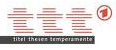  “Amazing how this movie brings facts to light that reveal the fine line between agrogenetic engineers and sellers of poison and proves how critics are ostracised by unfair means. Verhaag does not try to do justice to every party, and instead takes a harsh stance. He is consciously subjective when he reveals how Monsanto and the other large businesses finance science and determine what is investigated and how in accordance with the principle of "He who pays the piper calls the tune". Belief in noble and incorrupt research and science is reduced to absurdity. “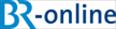  “Bertram Verhaag’s ambitious documentary movie shows how purchased truth becomes the currency in the perfidious business between science and multinationals. “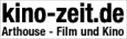 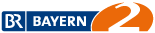 "The independence of research? The producer from Munich, Bertram Verhaag, took a closer look at genetic engineering. His conclusion: Corporations silence critical scientists; the major part of research is paid for by industry. “

listen to the german original text: http://www.br-online.de/bayern2/kulturwelt/gekaufte-wahrheit-gentechnik-film-ID1299250769086.xml “Scientists are worried about gene-manipulated food products that are introduced into our nutrition without safety tests and turn us into subjects in a huge experiment. Official statistics show that the share of nutrition-related diseases in the USA doubled in the past 10 years after the introduction of genetically modified food products. It is phrases like this in this movie with the subtitle, “Genetic engineering in the field of money“, that frighten the viewer, because they reveal the explosive and dramatic nature of the scene that is taking place on the quiet.“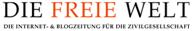  "In the hard-hitting new documentary SCIENTISTS UNDER ATTACK – GENETIC ENGINEERING IN THE MAGNETIC FIELD OF MONEY, German filmmaker Bertram Verhaag explores the heavy hand of the biotechnology industry in steering "science" towards its own interests, and eliminating the actual, legitimate science that exposes genetic engineering (GE) as the fraud that it is."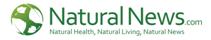  “World Star of the Month. According to producer from Munich, Bertram Verhaag, in an interview with Süddeutsche Zeitung, Monsanto has already tried twice to take his movies out of circulation by means of an interim injunction. Anyone who becomes a target of the multinational agricultural and food corporation in this way may already be considered "world-renowned", even if they don’t take much pleasure in that role. Bertram Verhaag will also have to reckon with sharp reactions from Monsanto representatives in his most recent documentary movie, SCIENTISTS UNDER ATTACK – GENETIC ENGINEERING IN THE MAGNETIC FIELD OF MONEY. However, they are bound to be unsuccessful this time as well. “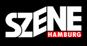  „Verhaag’s vivid report shows that we have already been guinea pigs of the genetic engineering mafia for a long time. What is termed genetic research is only related to the higher sciences in rare cases, and instead is associated with hard core business and enormous prospects of profits – but only if critics keep mum. Anyone asking the wrong
questions puts their career at risk. “ 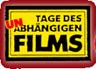  „SCIENTISTS UNDER ATTACK goes on to show how the GM industry has blocked the evolution of scientific knowledge (...). If the industry were interested in scientific truth, it would push for studies to be repeated with the alleged „flaws“ corrected. But this never happens (...). So the original research showing problems with GM crops is buried under a deluge of smears and follow up studies are not done. For the public, the difficulty and expense involved in accessing full research papers makes it hard to find where the truth lies.“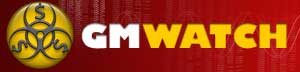 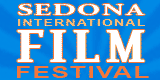  „We are so honored to include your film in our lineup.  A very important and timely film, indeed.“  „Very controversial, intriguing and provocative“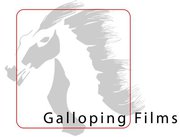  „Amazing film, folks were blown away. Big crowd, we ran out of seats. Thanks so much for letting us screen SCIENTISTS UNDER ATTACK“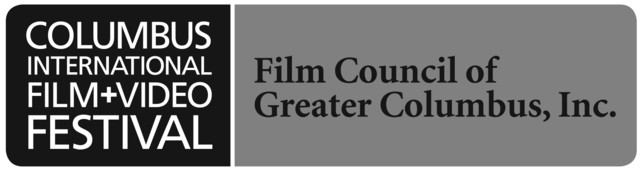 